Hutto Pack 176 Campfire Ashes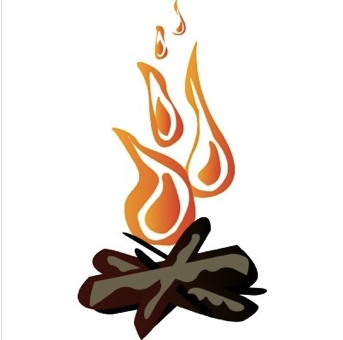 Since the discovery of fire, man has had a special attraction to It. The presence of fire brings special feelings and significance to many occasions. Baden-Powell taught many lessons at his campfires on Brownsea Island. In 1933, a group of Scouts from Iowa, wishing to physically hold some memory of their camp-out, decided to take with them ashes from their campfire, and so started a tradition. These ashes now represent over 298 campfires.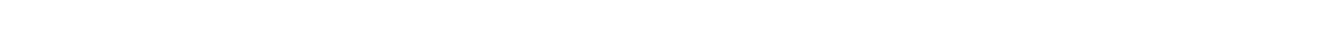 We carry our friendship with us in these ashes from that campfire and other campfires with other comrades in other lands. May the Joining of the ashes of the dead fires with the leaping flames symbolize once more the unbroken chain that binds Scouts and Guides around the world. May that comradeship be continued as you take your campfire ashes and sprinkle them in the leaping flames of many campfires to come.These ashes have been carried by American Scouts around the world and have come from campfires reportedly beginning at Brownsea Island, England in 1907…Baden-Powell’s first Scout camp.  Many have contributed ashes which have been mixed, burned and carried to other areas.  Though the direct link to Brownsea Island has been lost, the genealogy of your ashes dated to 1933 and has found it’s way though over a dozen countries before making it to Hutto, Texas in 2012.1933, USA, Majawa, Knoxville, Iowa1942, USA, Wildcat Canyon, El Dora, Iowa1946, USA, Camp Mitigwa, Boone, Iowa1948, USA, Camp Waubeck, Cedar Rapids, Iowa1949, USA, Camp Wakonda, Glenwood, Iowa1950, USA, Iowa River Valley, Iowa City, Iowa1950, USA, 2nd National Jamboree, Valley Forge, PA1951, USA, Iowa River Valley, Iowa City, Iowa1952, USA, Rocky Mountain Scout Camp, Philmont, NM1953, USA, 3rd National Jamboree, Irvine Ranch, CA1953, USA, Wildcat Canyon, El Dora, Iowa1954, USA, Rocky Mountain Scout Camp, Philmont, NM1955, USA, Camp Baldy, Philmont, NM1956, USA, Camp Hina, Deming, NM1956, Germany, OA Council Fire, Camp Freedom1956, Scotland, International Jamboree1957, Germany, OA Council Fire, Camp Freedom1957, England, World Jamboree, Sutton Colfield1957, USA, 4th National Jamboree, Valley Forge, PA1957, USA, Camp Dale Ressler, NM1958, USA, OA Conclave, Yucca Council, El Paso TX1958, Switzerland, International Girl Scout Chalet, Adelboden1958, Germany, OA Council Fire, Camp Freedom1958, Switzerland, International Scout Centre, Kandersteg1959, Germany, OA Council Fire, Camp Freedom1959, USA, National Junior Roundup1959, USA, Wood Badge Course, Camp Dale Ressler, NM1960, USA, 5th National Jamboree, Colorado Springs, CO1960, USA, OA Conclave, Philmont, NM1961, USA, OA Conclave, Buffalo Trail Council, TX1961, USA, Junior Roundup1962, USA, Junior Roundup1962, Switzerland, Scout Chalet, Adelboden1962, USA, OA Conclave, Wehinanpay, NM1963, USA, OA Conclave, White Sands, NM1963, USA, All State Junior Campout1964, USA, All State Arizona Project1964, USA, OA Conclave, Glorietta, NM1964, USA, 6th National Jamboree, Valley Forge, PA1965, USA, OA Conclave, Pampa, TX1965, USA, Senior Campout1965, USA, Shadow Ridge Campout1966, USA, Cadette Campout1966, USA, All State Junior Campout1966, USA, All State Arizona Project1966, USA, Camp Mary White1966, Canada, With Lady Baden-Powell1966, Brazil, 2nd Pan-American Jamboree, Rio de Janeiro1967, USA, International Jamboree1968, Taiwan, Jungle Survival1968, Taiwan, Camp McCauley1968, USA, Camp San Isabel, Pueblo, CO1969, USA, Sid Richardson Scout Ranch, TX1969, USA, Camp Chimney Park, WY1970, Germany, Training Camp, Schwetzingen Forest1970, Germany, German Guide Camp, Petershof, Odenwald1970, England, Diamond Jubilee Camp, Lancashire1970, USA, Camp Covered Bridge, Louisville, KY1971, Germany, Garmisch Conference1971, Belgium, Training Camp, La Fresnay1971, Holland, Whitsun Camp, Dwingeloo1971, USA, Camp Covered Bridge, Louisville, KY1972, Germany, Camp Juliette Lowe, Rhein Main1972, Germany, Junior Campout1972, Germany, Camp Lachenwald1972, Belgium, Training Camp, Chievres1972, Germany, Munich1972, Germany, Siegenburg1972, Germany, Garmisch Conference1972, USA, Little Roundup, Peoria, IL1972, USA, Camp Covered Bridge, Louisville, KY1973, Mexico, Our Cabana, Cuerravera1973, USA, Arizona1973, Germany, Training Camp, Friendship Acres1973, Belgium, Training Camp, Abbaye de Maredsous1973, Germany, Training Camp, Idenheim1973, Germany, Camp Zorus1973, Germany, Camp Lachenwald1973, Belgium, Belgium Guide Camp, La Fresnaye1973, Germany, Resident Training camp, Idenheim1973, Germany, Siakein1973, Germany, Leadership Training, Seeshaupt1973, Lichtenstein, Guides and Scout Camp1973, Germany, Heidelberg Day Camp, Schwetzingen Forest1973, Germany, French English Cadette Campout, Berlin1973, Germany, Seeshaupt1973, USA, Wood Badge Training, Region 4, Buckskin Reservation, WV1973, USA, Camp Rough River, Old Kentucky Home Council, KY1973, USA, Philmont Training Center, New Mexico1973, USA, 8th National Jamboree West, Farragut State Park, ID1974, Germany, Trainer's Conference, Heidelberg1974, USA, Pennsylvania1974, Thailand, International Cub Wood Badge Course 236, Ubon (or Ubel)1974, USA, 12th Wood Badge Course SC 26, Zastro, Philmont, NM1974, Switzerland, Our Chalet, Adelboden1974, Germany, Camp Lebach, Senior Camping1974, France, German American Campout, Vogesen1974, Germany, District Hilltop Day Camp, Stuttgart1974, Germany, Cadette Encampment, Stuttgart1974, Switzerland, Camp Training, Our Chalet, Adelboden1974, Germany, Munich1974, Germany, Camp Dahn1974, England, Keys to Partnership Conference, Oxford1974, Germany, Outdoor Training, Camp Dahn1974, Germany, District Conference, Camp Taho, Kasierslautern1974, Germany, Training Conference, Zwingenberg Youth Hostel1974, England, Our Ark, London1974, Colombia, 3rd Pan American Jamboree, Bogota1974, Germany, Wood Badge Course NE III 9, Camp Freedom1974, Luxembourg, Camp Training, Vianden1975, England, UK Conference, Green Magic, Baden Powell House, London1975, Germany, Hostel Bash, Manderscheid1975, Germany, Leader Campout, Schwetzingen Forest1975, Germany, Heidelberg Day Camp, Schwetzingen Forest1975, Germany, All Junior Campout, Schwetzingen Forest1975, Belgium, Intercamp 75 (6 Nations)1975, Germany, Wood Badge Course NE III 23, Camp Freedom1975, Germany, Klondike Derby, Heidelberg1975, Norway, 14th World Jamboree, Lillehammer1975, Germany, 6th Grade Junior Campout, Schwetzingen Forest1975, Germany, District Spring Camporee, Lampertheim Woods1975, Germany, Leadership Development Training, Schwetzingen Forest1976, Germany, District Spring Camporee, Lampertheim Woods1976, Germany, Wood Badge Course NE III 32, Camp Freedom1976, Germany, Wood Badge Course NE III 33, Camp Freedom1976, England, Bicentennial Camp, Chalfont Heights Scout Camp1976, Germany, OA Conference, Camp Freedom1976, England, Wood Badge Course NE III 34, Gilwell Park1976, USA, Wood Badge Course SC 79, Camp Dale Ressler, NM1976, USA, Wood Badge Course SC 81, Camp Asaayi, NM1976, Germany, Three Rivers District Fall Camporee1976, England, Wood Badge 50th Reunion, Gilwell Park1977, Germany, Three Rivers District Klondike Derby1977, Germany, Baumholder Cub Day Camp, Baumholder1977, USA, Wood Badge Course SC 105, Zastro, NM1977, USA, Brownsea 22, Camp Rand, Chimayo, NM1977, Germany, Three Rivers District Camporee, Kaiserslautern1977, England, OA Conference, Chalfont Heights Scout Camp1977, Belgium, Charlemange District Spring Camporee, de Kluis1977, Belgium, Charlemange District Historical Camporee, Waterloo1977, Germany, Wood Badge Course NE III 42, Camp Freedom1977, USA, Wood Badge Course SC 113, Chinmayo, NM1977, USA, 9th National Jamboree,  Moraine State Park, PA1977, Germany, OA Conference, Camp Dahn1977, England, Troop Leader Development Course, Gilwell Park1977, England, Jamescamp 8, Joint UK/USA Camp, Chalfont1977, USA, Experimental Cub Wood Badge, NE CS 01, Schiff Scout Reservation, Mendham, NJ1977, USA, Wood Badge W104-112, Pupukea, HI1977, Germany, Three Rivers District Pioneer o ree, Camp Wally1978, Germany, Three Rivers District Klondike Derby, Camp Dahn1978, Germany, Three Rivers District Spring Camporee, Kaiserslautern1978, England, Wood Badge Course NE III 44, Gilwell Park1978, Germany, Wood Badge Course NE III 48, Camp Freedom1978, Germany, Cub Scout Trainers Wood Badge, NE CS 02, Camp Freedom1978, Germany, Camp Sun Up, Berlin1978, Germany, Troop 46 Campout, Berlin1978, Germany, Winter Camp, Gatow, Berlin1978, USA, Wood Badge Course SC 127, Camp Dale Ressler, NM 1978, USA, Brownsea 22, Camp Rand, Chimayo, NM1978, Germany, OA Conference, Camp Dahn1978, USA, Wood Badge Course SC 130, Zastro, Philmont, NM 1978, USA, Fall Camporee, Ft. Sumner, NM1978, USA, Wood Badge Course SC 203, Broad Creek Scout Reservation1978, USA, Troop Leader Development, Pupukea, HI1979, Germany, OA Tap out and Ordeal, Berlin1979, Germany, Intermeet '79, Berlin1979, Germany, Intercamp '79, Frankfurt1979, Germany, Wood Badge Course NE III 55, Camp Freedom1979, Japan, Wood Badge 803-10-3141979, USA, Wood Badge Course SC 236, Broad Creek Scout Reservation1979, USA, 19th Mulligan Stew, Oasis State Park, NM1979, Sweden, Dala Jam (World Jamboree Substitute)1979, Canada, Wood Badge Reunion, Blue Springs Camp1979, USA, Baltimore Area Council Camporall, MD1979, USA, Old Timers Weekend, Camp Broad Creek, MD1979, Austria, Join In Jamboree, Zellhof1979, Germany, Intercamp, Braxbactal1979, Switzerland, OA Ordeal, Kandersteg1980, USA, Mount St. Helens Volcano, WA1980, Germany, Wood Badge Course NE III 65, Camp Freedom1980, Germany, Cub Wood Badge Course NE-CS-6, Camp Freedom1980, Germany, Eurocamp '80, Bad Toelz1981, Germany, Rhineland Dist. Spring Camporee, Spangdahelm1981, Germany, Wood Badge Course NE III 68, Camp Freedom1981, Germany, Rhineland Dist. Winter Camporee, Gerolstein1981, Germany, Cub Wood Badge Course NE-CS-8, Camp Freedom1981, England, Wood Badge Course NE III 71, Gilwell Park1981, USA, Wood Badge W160981, Omache, Monroe, WA1982, Germany, Wood Badge Course NE III 74, Camp Freedom1982, Germany, Cub Wood Badge Course NE-CS-9, Camp Dahn1982, USA, OA Area Conclave, USS Vinson (CVN-70)1982, USA, Back to Wood Badge, Omache, Monroe, WA1982, USA, Wood Badge WEI-606-82, Omache, Monroe, WA1983, Germany, Wood Badge NE VI 3, Camp Freedom1983, Germany, Cub Wood Badge Course NE-CS-11, Camp Dahn1983, England, Wood Badge, Gilwell Park1983, Philippines, Camporee, Subic Bay1983, Austrailia, Fall Camporee, Perth1983, USA, Junior Leader Training Course, Philmont, NM1983, USA, Wood Badge SC-246, Lost Pines Scout Res, Bastrop, TX1983, Switzerland, International Scout Center, Kandersteg1983, England, Advanced Leader Training, Gidney, Gilwell Park1983, USA, Wood Badge WI60983, Omache, Monroe, WA1984, Germany, Wood Badge NE VI 5, Camp Freedom1984, Germany, Cub Wood Badge Course NE-CS, Camp Dahn1984, USA, Basic Scout Leader Training, Bronson Field, FL1984, USA, Diamond Jubilee Encampment, Tyndall, AFB1984, USA, Wood Badge WE160684, Omache, Monroe, WA1984, USA, Philmont Training Center, NM1985, USA, Fall Camporee, Bronson Field, FL1985, USA, Basic Scout LDR Training, Bronson Field, FL1985, USA, Back to Wood Badge, Camp Brinkley, Monroe, WA1985, USA, National Jamboree, Fort A. P. Hill, Virginia1985, USA, Wood Badge WE160985, Camp Brinkley, Monroe, WA1985, Japan, Wood Badge W3-803-85, Camp Tama1986, USA, Wood Badge SE-411, Spanish Trains Camp1986, USA, Troop 23, Camp Alaflo, AL1986, USA, Basic Leader Training, Camp Alaflo, AL1986, USA, OA Ordeal, Camp Emerson, CA1986, USA, Wood Badge W4-45-86, Camp Emerson, CA1986, USA, Final Campfire, Camp Struaghn, Savannah, GA1987, Korea, BSA/BSK Intl. Spring Camporee & OA Tap-out1987, Korea, Webelos Woods, Sontan Si1987, Korea, Camp Liberty Summer Camp, Pyongtaek1987, Korea, Korea Dist. Cub Day Camp Run-a-Muk II, Taegu1987, Korea, T86/P86 Family Campout, Suwon1987, Korea, Osan Community Scout Campfire1987, Korea, OA Brotherhood Ceremony, Yongsan Army Post1987, Japan, Wood Badge, W3-803-87, Camp Tama1988, Korea, Troop 86 Campout Bayonne1988, Korea, Boy Scout Leader Basic Training, Yongson1988, Korea, Korea Dist. Spring Camporee & OA Tapout1988, Korea, Junior Leader Training, Yongson1988, Korea, District Cub Day Camp, Run-a-Muk III, Osan1988, Korea, OA Ordeal Ceremony, CPX Area, Pyong Taek1988, Korea, Camp Eagle San II Summer Camp, Pyong Taek1988, Korea, BSA/BSK Fall Camporee, Taegu1989, Korea, Klondike Derby & Scout Leader Training, Pyong1989, USA, OA Fellowship, Camp Blue Heron, Riceboro GA1989, USA, Coastal Empire Scout Show, Hunter AIN, GA1989, USA, OA Ordeal Ceremony, Camp Blue Heron, Riceboro GA1989, USA, Tomo Chi Chi Annual Meeting, Camp Blue Heron, Riceboro GA1989, USA, Troop 560 Campout, Camp Blue Heron, Riceboro GA1989, USA, Liberty Dist. Fall Camporee, Camp Blue Heron, Riceboro GA1989, USA, Wood Badge SC-390, Lost Pines Scout Res, TX1990, USA, Council Summer Camp, Camp Blue Heron, Riceboro GA1990, USA, Pathfinder JLT Conference, Camp Blue Heron, Riceboro GA1991, USA, Troop 256, First Campout, Austin, TX1991, USA, Wood Badge SC-412, Lost Pines Scout Res, TX1992, USA, Comanche Dist Webelos Ldr Tng, TX1993, USA, Wood Badge SR-21, Lost Pines Scout Res, TX  1994, USA, Silver Pines JLT Conf, Green-Dickson, TX1994, USA, Comanche Dist SM Training, Lost Pines Scout Res, TX  1995, USA, Silver Pines JLT Conf, Green-Dickson, TX1995, USA, Wood Badge SR-97, Lost Pines Scout Res, TX  1996, USA, Comanche Dist SM Training, Lost Pines Scout Res, TX  1996, USA, Silver Pines JLT Conf, Green-Dickson, TX1997, USA, Comanche Dist SM Training, Lost Pines Scout Res, TX  1997, USA, Silver Pines JLT Conf, Green-Dickson, TX1997, USA, Wood Badge SR-213, Lost Pines Scout Res, TX  1998, USA, Silver Pines JLT Conf, Green-Dickson, TX1998, USA, Winter Silver Pines JLT Conf, Lost Pines Scout Res, TX  1999, USA, Silver Pines JLT Conf, Green-Dickson, TX1999, USA, Wood Badge SR-305, Lost Pines Scout Res, TX  2000, USA, Silver Pines JLT Conf, Green-Dickson, TX2000, USA, Wood Badge SR-380, Lost Pines Scout Res, TX  2001, USA, Silver Pines JLT Conf, Green-Dickson, TX2001, USA, Wood Badge SR-408, Lost Pines Scout Res, TX  2001, USA, Winter Silver Pines JLT Conf, Lost Pines Scout Res, TX2002, USA, Summer Silver Pines JLT Conf, Green-Dickson, TX2002, USA, Wood Badge SR-503, Lost Pines Scout Res, TX  2003, USA, Winter Silver Pines JLT Conf, Lost Pines Scout Res, TX2003, USA, Wood Badge SR-550, Lost Pines Scout Res, TX  2004, USA, Wood Badge SR-551, Lost Pines Scout Res, TX  2004, USA, Summer Silver Pines JLT Conf, Green-Dickson, TX2004, England, Gilwell Park - B-P Birthday Celebration2004, USA, Wood Badge SR-629, Lost Pines Scout Res, TX  2004, USA, Winter Silver Pines JLT Conf, Lost Pines Scout Res, TX2005, USA, Summer Silver Pines JLT Conf, Green-Dickson, TX2005, USA, Wood Badge SR-654, Lost Pines Scout Res, TX  2005, USA, Winter Silver Pines JLT Conf, Green-Dickson, TX2006, USA, Summer Silver Pines JLT Conf, Green-Dickson, TX2006, USA, Wood Badge SR-787, Lost Pines Scout Res, TX  2006, USA, Winter Silver Pines JLT Conf,, Green-Dickson, TX2007, USA, Summer Silver Pines JLT Conf, Green-Dickson, TX2007, USA, Wood Badge SR-833, Lost Pines Scout Res, TX  2007, USA, Winter Silver Pines JLT Conf, Green-Dickson, TX2008, USA, Summer Silver Pines JLT Conf, Green-Dickson, TX2008, USA, Wood Badge SR-904, Lost Pines Scout Res, TX  2008, USA, Winter Silver Pines NYLT, Green-Dickson, TX2009, USA, Summer Silver Pines NYLT, Green-Dickson, TX2009, England, Gilwell Park - Course Director Visit2009, USA, Wood Badge SR-1005, Lost Pines Scout Res, TX  2009, USA, Winter Silver Pines NYLT, Green-Dickson, TX2010, USA, Summer NYLT, Green-Dickson, TX2010, USA, National Scout Jamboree, Fort AP Hill, VA  2010, USA, Capital Area ScoutJam, Austin, TX2010, USA, Wood Badge SR-1080, Lost Pines Scout Res, TX2012, USA, Pack 176 Fall Campout, Hutto, TX